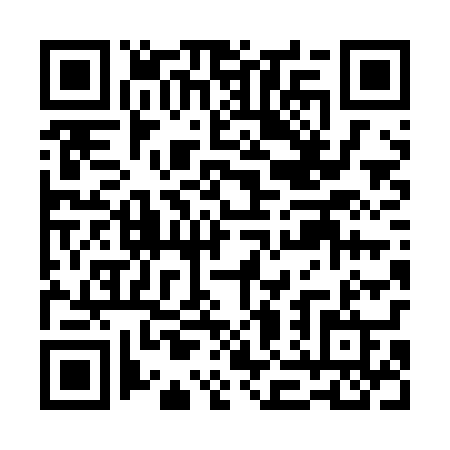 Ramadan times for Trzebiny, PolandMon 11 Mar 2024 - Wed 10 Apr 2024High Latitude Method: Angle Based RulePrayer Calculation Method: Muslim World LeagueAsar Calculation Method: HanafiPrayer times provided by https://www.salahtimes.comDateDayFajrSuhurSunriseDhuhrAsrIftarMaghribIsha11Mon4:244:246:1712:043:575:525:527:3812Tue4:224:226:1412:043:585:545:547:4013Wed4:194:196:1212:043:595:565:567:4214Thu4:174:176:1012:034:015:585:587:4415Fri4:144:146:0812:034:025:595:597:4616Sat4:124:126:0512:034:046:016:017:4817Sun4:094:096:0312:024:056:036:037:5018Mon4:074:076:0112:024:076:056:057:5219Tue4:044:045:5812:024:086:066:067:5420Wed4:024:025:5612:024:096:086:087:5621Thu3:593:595:5412:014:116:106:107:5822Fri3:563:565:5112:014:126:116:118:0023Sat3:543:545:4912:014:136:136:138:0224Sun3:513:515:4712:004:156:156:158:0425Mon3:483:485:4512:004:166:176:178:0626Tue3:453:455:4212:004:176:186:188:0827Wed3:433:435:4011:594:196:206:208:1028Thu3:403:405:3811:594:206:226:228:1229Fri3:373:375:3511:594:216:236:238:1430Sat3:343:345:3311:594:226:256:258:1731Sun4:314:316:3112:585:247:277:279:191Mon4:294:296:2812:585:257:297:299:212Tue4:264:266:2612:585:267:307:309:233Wed4:234:236:2412:575:277:327:329:254Thu4:204:206:2212:575:297:347:349:285Fri4:174:176:1912:575:307:357:359:306Sat4:144:146:1712:575:317:377:379:327Sun4:114:116:1512:565:327:397:399:358Mon4:084:086:1312:565:337:407:409:379Tue4:054:056:1012:565:357:427:429:3910Wed4:024:026:0812:555:367:447:449:42